Knotnut 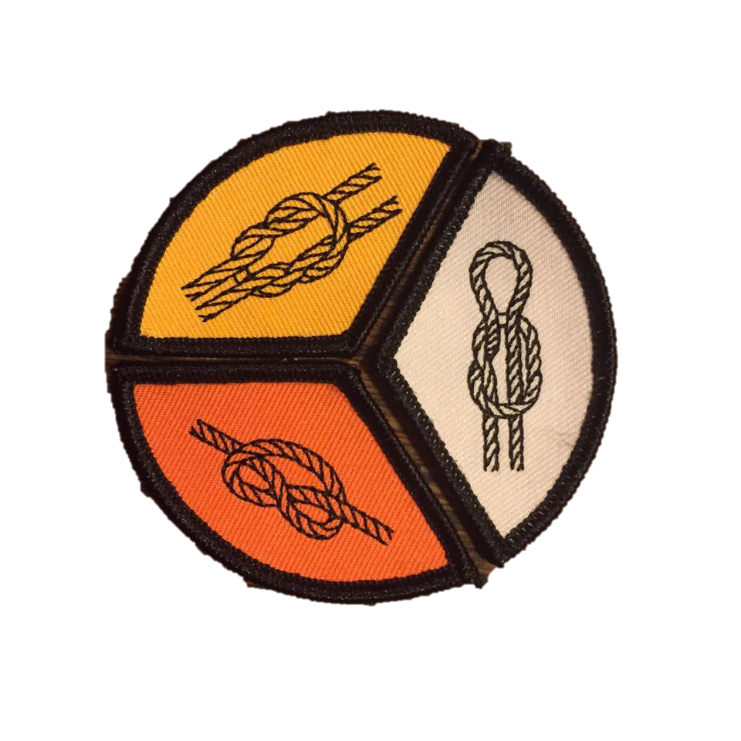 Bronze Navn:______________________________   har d.___________ bestået Knotnuts mærkeprøve, og får hermed ret til at bære en1/3 af mærket.Spejderen har vist at han/hun kan binde flg. knob/stik:RåbåndsknobFlagknobDobbelt halvstikTømmerstikDick TurpinSlyngestik